КАРАР                                                                                  ПОСТАНОВЛЕНИЕ                                                 17 январь 2023 йыл                                  №7                          17 января 2023 года   Об утверждении плана мероприятий по профилактике терроризма и экстремизма, обеспечения безопасности населения на территории сельского поселения Большешадинский сельсовет муниципального района Мишкинский район Республики Башкортостан на 2023-2025 годы	В соответствии с пунктом 7.1. части 1 статьи 14 Федерального закона от 06 октября 2003 года № 131-ФЗ «Об общих принципах организации местного самоуправления в Российской Федерации», Федеральными законами от 06 марта 2006 года № 35-ФЗ «О противодействии терроризму» и от 25 июля 2002 года № 114-ФЗ «О противодействии экстремистской деятельности», Уставом сельского поселения Большешадинский сельсовет муниципального района Мишкинский район Республики Башкортостан, в целях реализации полномочия администрации сельского поселения Большешадинский сельсовет муниципального района Мишкинский район Республики Башкортостан«Участие в профилактике терроризма и экстремизма, а также минимизации и (или) ликвидации последствий проявлений терроризма и экстремизма в границах сельского поселения» и активизации работы по обеспечению общественной безопасности, администрация сельского поселения Большешадинский сельсовет муниципального района Мишкинский район Республики Башкортостан п о с т а н о в л я е т:	1. Утвердить план мероприятий по профилактике терроризма и экстремизма, безопасности населения на территории сельского поселения Большешадинский сельсовет муниципального района Мишкинский район Республики Башкортостан на 2023-2025 годы согласно приложению.	2. Настоящее постановление обнародовать на информационном стенде Администрации сельского поселения по адресу: д.Большие Шады, ул.Али Карная, д.7 и разместить на официальном сайте муниципального района Мишкинский район Республики Башкортостан http://mishkan.ru (поселения – Большешадинский).	3. Контроль исполнения данного постановления оставляю за собой.Глава сельского поселения:                                  Р.К.АллаяровПриложениек постановлению		главы сельского поселенияБольшешадинский сельсовет   муниципального районаМишкинский район  Республики БашкортостанПлан мероприятийпо профилактике терроризма и экстремизма, обеспечения безопасности населения на территории сельского поселения Большешадинский сельсовет муниципального района Мишкинский район Республики Башкортостан на 2023-2025годыБАШКОРТОСТАН РЕСПУБЛИКАһЫ МИШКӘ РАЙОНЫМУНИЦИПАЛЬ РАЙОНЫНЫҢОЛО ШАҘЫ АУЫЛ СОВЕТЫАУЫЛ БИЛӘМӘҺЕХАКИМИӘТЕ452345 Оло Шаҙы ауылы,Али Карнай урамы,7Тел: 2-33-40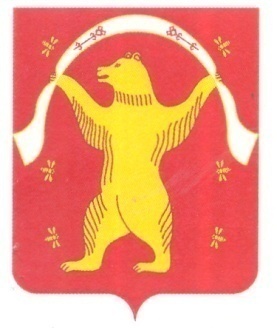 РЕСПУБЛИКА БАШКОРТОСТАН АДМИНИСТРАЦИЯСЕЛЬСКОГО ПОСЕЛЕНИЯБОЛЬШЕШАДИНСКИЙ СЕЛЬСОВЕТМУНИЦИПАЛЬНОГО РАЙОНАМИШКИНСКИЙ РАЙОН452345 д.Большие Шады,улица Али Карная,7Тел:2-33-40№ппНаименование мероприятийСрок исполненияИсполнителиПримечание123451. Информационно-пропагандистское противодействие терроризму и экстремизму1. Информационно-пропагандистское противодействие терроризму и экстремизму1. Информационно-пропагандистское противодействие терроризму и экстремизму1. Информационно-пропагандистское противодействие терроризму и экстремизму1. Информационно-пропагандистское противодействие терроризму и экстремизму1Проведение на внешкольных и внеклассных мероприятиях профилактические беседы с учащимися о действиях при угрозе возникновения террористического акта с приглашением представителей правоохранительных органов2023-2025годыФилиал МБОУ СОШ №2 с.Мишкино СОШ им.Али Карная д.Большие Шады, филиал МБОУ лицей №1 им.Ф.Булякова с.Мишкино ООШ д.Иштыбаево (по согласованию), участковый уполномоченный полиции(по согласованию), администрация сельского поселения2Информирование населения о профилактике терроризма и экстремизма через информационные стенды администрации сельского поселения2023-2025 годыАдминистрация сельского поселения 3Проведение лекций и бесед в школе,  на собраниях граждан сельского поселения, направленных на профилактику проявлений экстремизма, терроризма, преступлений против личности, общества, государства2023-2025 годыАдминистрация сельского поселения, Филиал МБОУ СОШ №2 с.Мишкино СОШ им.Али Карная д.Большие Шады, филиал МБОУ лицей №1 им.Ф.Булякова с.Мишкино ООШ д.Иштыбаево (по согласованию), участковый уполномоченный полиции(по согласованию),4Распространение памяток, листовок среди населения, обеспечение наглядной агитацией  учреждения социальной сферы.2023-2025 годы Администрация сельского поселения, участковый уполномоченный полиции (по согласованию) 5Проводить рейды по обеспечению правопорядка и профилактики в местах массового отдыха2023-2025 годы Администрация сельского поселения, сотрудники ОМВД (по согласованию)6Вести наблюдения за парковкой транспорта возле здании школы, сельских клубов, 2023-2025 годыАдминистрация сельского поселения; Филиал МБОУ СОШ №2 с.Мишкино СОШ им.Али Карная д.Большие Шады, филиал МБОУ лицей №1 им.Ф.Булякова с.Мишкино ООШ д.Иштыбаево (по согласованию), СДК д.Большие Шады (по согласованию),7Организовать выполнение решений Национального антитеррористического комитета и Антитеррористической комиссии Республики Башкортостан и муниципального района Мишкинский район в части, касающейся сельского поселенияСогласно решенияАдминистрация сельского поселения8Организовать и провести мероприятия по привлечению молодежи, в том числе неорганизованной и представителей неформальных молодежных группировок, к реализации общественно социальных проектов2023-2025 годыАдминистрация сельского поселения, СДК д.Большие Шады (по согласованию),9Проводить углубленное наблюдение личностных особенностей подростков, состоящих на учете в комиссии по делам несовершеннолетних и защите их прав, неблагополучных семей с целью профилактики возникновения чувств национальной, религиозной и социальной розни.2023-2025 годыАдминистрация сельского поселения, комиссии по делам несовершеннолетних и защите их прав, (по согласованию)10Организовать и проводить смотры-конкурсы дружбы и самодеятельного народного творчества с детьми дошкольного возраста. Организовать и провести тематические мероприятия, конкурсы, викторины, с целью формирования у граждан уважительного отношения к традициям и обычаям различных народов и национальностей2023-2025 годыАдминистрация сельского поселения, Филиал МБОУ СОШ №2 с.Мишкино СОШ им.Али Карная д.Большие Шады, филиал МБОУ лицей №1 им.Ф.Булякова с.Мишкино ООШ д.Иштыбаево (по согласованию), СДК д.Большие Шады (по согласованию),11Проводить просветительскую работу по пропаганде миролюбия, повышению толерантности в обществе, разъяснению содержащихся в действующем законодательстве понятий и терминов, связанных с экстремизмом2023-2025 годы Администрация сельского поселения, Филиал МБОУ СОШ №2 с.Мишкино СОШ им.Али Карная д.Большие Шады, филиал МБОУ лицей №1 им.Ф.Булякова с.Мишкино ООШ д.Иштыбаево (по согласованию), СДК д.Большие Шады (по согласованию),12Осуществлять взаимодействие с общественными, религиозными и молодежными организациями с целью недопущения экстремистских действий2023-2025                годыАдминистрация сельского поселения13Принимать участие на проводимых проверках готовности жилищного сектора и объектов социального значения в осенне-зимний период2023-2025 годыАдминистрация сельского поселения14Рекомендовать разместить в учреждениях образования и культуры информационные стенды «Терроризм – угроза обществу»2023-2025 годыАдминистрация сельского поселения15Привлекать детей, подростков и учащуюся молодежь к участию в спортивно-массовых и физкультурно-оздоровительных мероприятиях2023-2025 годы Администрация сельского поселения, Филиал МБОУ СОШ №2 с.Мишкино СОШ им.Али Карная д.Большие Шады, филиал МБОУ лицей №1 им.Ф.Булякова с.Мишкино ООШ д.Иштыбаево (по согласованию), СДК д.Большие Шады (по согласованию),16Проводить учебно-тренировочные занятия по обработке взаимодействия при возникновения чрезвычайных ситуаций на объектах и обслуживаемых территориях2023-2025 годыАдминистрация сельского поселения, соответствующие организации (по согласованию)17Проводить мероприятия по мониторингу информационно-телекоммуникационной сети Интернет на предмет выявления фактов распространения информации, содержащей призывы к массовым беспорядкам, осуществлению экстремистской деятельности и направлению требования о принятии мер по ограничению доступа к информационным ресурсам, распространяющим такую информацию2023-2025 годыАдминистрация сельского поселения	П. Организационно-технические мероприятия	П. Организационно-технические мероприятия	П. Организационно-технические мероприятия	П. Организационно-технические мероприятия	П. Организационно-технические мероприятия1Проведение учебных тренировок с персоналом учреждений культуры и образования по вопросам предупреждения террористических актов и правилам поведения при их возникновении2023-2025 годы Администрация сельского поселения, участковый уполномоченный полиции (по согласованию)2Проведение комплексных обследований потенциально опасных объектов, объектов соцкультбыта, пустующих домов на территории сельского поселения2023-2025 годыАдминистрация сельского поселения,  участковый уполномоченный полиции(по согласованию)3Оказание помощи в проведении мероприятий по сдаче населением незаконно хранящегося огнестрельного оружия и взрывчатых веществ.2023-2025 годы Администрация сельского поселения, участковый уполномоченный полиции (по согласованию)4Уточнение заброшенных зданий и помещений, расположенных на территории сельского поселения. Информирование в правоохранительные органы о фактах нахождения (проживания) на указанных объектах подозрительных лиц, предметов и вещей.2023-2025 годыАдминистрация сельского поселения, участковый уполномоченный полиции (по согласованию)5Оказание помощи в выявлении граждан, сдающих помещения в аренду (в пользование) лицам без гражданства2023-2025годыАдминистрация сельского поселения, участковый уполномоченный полиции (по согласованию)